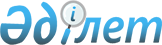 О назначении Келимбетова К. Н., управляющего Международным финансовым центром "Астана", председателем Агентства по стратегическому планированию и реформам Республики КазахстанУказ Президента Республики Казахстан от 14 сентября 2020 года № 411
      Назначить Келимбетова Кайрата Нематовича, управляющего Международным финансовым центром "Астана", председателем Агентства по стратегическому планированию и реформам Республики Казахстан.         
					© 2012. РГП на ПХВ «Институт законодательства и правовой информации Республики Казахстан» Министерства юстиции Республики Казахстан
				
      Президент Республики Казахстан

К. ТОКАЕВ   
